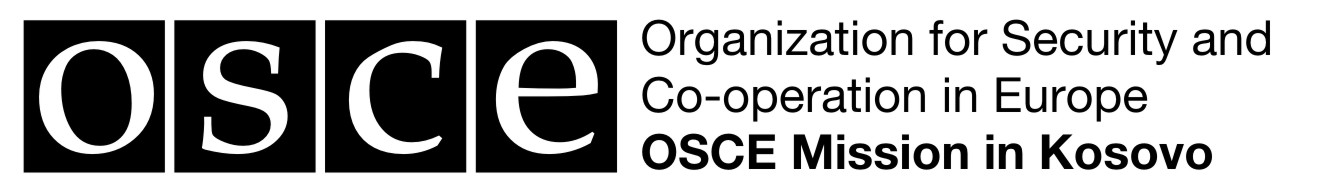 OSCE MISSION IN KOSOVOPress and Public Information OfficeMorning news digest – draft(25 November 2014)Thaci glorifies coalition, keeps silent about PM’s post (Dailies)Hasani: Video is related to AAK, they are revenging because of Constitutional Court decisions (Koha Ditore)Fear from being left (Tribuna)Thaci glorifies coalition, keeps silent about PM’s post (Dailies, p. 1, 3)PDK chair Hashim Thaci has intensified his meetings with LDK chair Isa Mustafa lately, but he has not accepted the latter as the Prime Minister yet. Even though Thaci praised the coalition between the PDK and LDK, he still refuses to speak about the Prime Minister. Differently from him, LDK officials consider that this is a done deal and Mustafa will be Kosovo’s PM. Addressing the media after the PDK Presidency meeting yesterday, Thaci said, “We discussed further steps for implementation of the election process, respectively establishment of the new institutions of the Republic of Kosovo in line with the decisions of the Constitutional Court.” According to him, working groups have continued their work on harmonisation of governing programme and everything is going according to the plan. “It is a coalition of the majority of the citizens of the Republic of Kosovo and everything will go as we have agreed,” Thaci said. But Lutfi Haziri, an LDK deputy-chair and Gjilan/Gnjilane mayor, stated that if Mustafa will not be the Prime Minister, coalition will not exist. “The LDK will not discuss this matter with the PDK at all,” he said. Hasani: Video is related to AAK, they are revenging because of Constitutional Court decisions (Koha Ditore, p. 1, 2)Constitutional Court President Enver Hasani believes that politics, respectively persons related to the AAK are blackmailing him. He reported two cases to Kosovo Police about videos and article, which say that he requested sexual services from a student in exchange for an exam grade. Hasani stated that he and his family were threatened, blackmailed, and terrorised during the political stalemate, which lasted several months. In his statement, he mentioned the names of several public personalities, who have heard AAK officials speaking about the blackmail they were preparing. According to Hasani, Baton Haxhiu, Dastid Pallaska, and Bajram Gecaj had heard AAK’s Ardian Gjini speaking about this matter in a restaurant in Prishtinë/Pristina. The newspaper reports that a girl explains in a video, which has been circulating in the social networks, how Hasani requested sexual services from a female student in exchange for an exam in the university. She speaks about the words that Hasani used in phone conversations with this student. She also said that Hasani has a ‘room’ at the Hotel Kalaja, where he takes female students like this one. Buta Hasani says that this affair is related to his work as the President of the Constitutional Court, respectively with the verdicts related to establishment of Kosovo institutions. “What this girl says is untrue as I have never seen her in my life, I have never taught first year students of the Law Faculty, and I have never been at Hotel Kalaja in Vushtrri,” Hasani said. According to Hasani, this video was firstly posted on “DITAPRESS” portal. “I was told that DITAPRESS is close to the AAK. It published an article and a video with a girl who claims that she had sex with me. This is a pure insinuation and I have heard that Mr. Ardian Gjini has spoken loudly about it in the ‘Tifanny’ restaurants together with his friends,” Hasani said. But Gjini said that this is nonsense. In addition, Haxhiu refused that he has mentioned the name of a political personality to Hasani.  “Yes, it is true that I have spoken about the problems that may happen to Enver Hasani, given the experience I had six years ago with some PDK elements about a similar case.  I told him: Be careful and prepare your family,” Haxhiu said. Fear from being left (Tribuna, p. 4)The PDK won the elections by increasing the salaries of civil servants. This action of leftist parties did not hinder Hashim Thaci’s party to say that they are rightists. The LDK of Isa Mustafa also claims that they are a right-wing party, but they had amended their manifesto several times because experts had identified that it contains leftist actions. These two political entities will rule Kosovo now. The AAK of Ramush Haradinaj, who claim to be rightists, and Vetevendosje, who say that they are a left-wing party, will be the opposition in Kosovo. On the other hand, Nisma of Fatmir Limaj has not declared its orientation yet. Political analysts consider that the fear from being leftist is based on the historic propaganda made against left parties. Imer Mushkolaj, an analyst, says that political parties are wrongly positioned because they are afraid of losing their electorate since left parties are considered negative and right ones positive. According to Mushkolaj, such a misunderstanding has been cultivated since the 90-ies because the LDK considered it will attract more electorate by calling themselves rightists and by saying that socialists of all countries, including those of Albania, Greece, Serbia are bad. However, Mushkolaj believes that a powerful left party would be good in poor countries like Kosovo. 